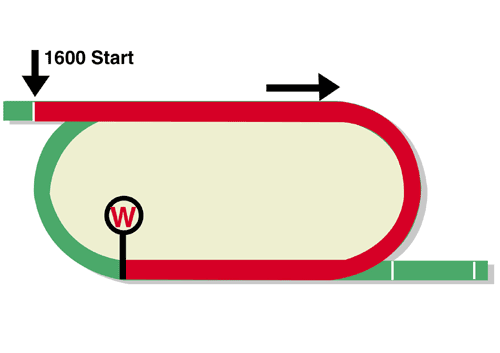  FWD Champions Mile (Group 1) HK$18 million (US$2.3 million)1st HK$10,260,000, 2nd HK$3,960,000, 3rd HK$1,800,000,4th HK$1,026,000, 5th HK$594,000, 6th HK$360,000Performance AnalysisBarrier Draw Statistics (Since 2001)	Speed ChartHorse DetailsHorse DetailsHorse DetailsHorse DetailsHorse DetailsHorse DetailsHorse StatisticsHorse StatisticsHorse StatisticsHorse StatisticsHorse StatisticsHorse StatisticsHorse StatisticsProbable JockeyTrainerNameRepAge/
SexWt.Int’l Rtg# (18/19)LifetimeG1GoodWetRH1400-1800Trk/DistProbable JockeyTrainerBeauty Generation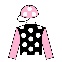 HK6g12612729 (16-3-4)10 (6-1-0)25 (14-2-3)4 (2-1-1)29 (16-3-4)23 (15-1-3)13 (9-0-2)Z PurtonJ MooreConte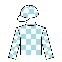 HK5g12611612 (7-2-2)2 (0-1-1)12 (7-2-2)0 (0-0-0)12 (7-2-2)11 (6-2-2)3 (1-1-0)J MoreiraJ SizeSeasons Bloom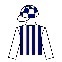 HK6g12611425 (7-2-2)6 (1-0-1)21 (5-1-2)4 (2-1-0)23 (6-2-2)18 (5-2-1)12 (3-1-0)H BowmanC S ShumSimply Brilliant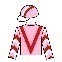 HK5g12611019 (7-3-2)1 (0-0-0)17 (6-3-2)2 (1-0-0)15 (6-3-2)14 (5-1-2)5 (3-0-0)O MurphyF C LorSingapore Sling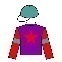 HK5g12611018 (4-3-2)4 (0-0-0)16 (3-3-2)2 (1-0-0)15 (3-3-1)15 (3-2-2)6 (0-2-0)K TeetanA T MillardRise High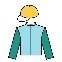 HK5g12610815 (6-1-1)0 (0-0-0)12 (4-1-0)3 (2-0-1)13 (4-1-1)15 (6-1-1)10 (4-1-1)J McDonaldC FownesRomantic Touch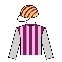 HK8g12610568 (8-8-7)4 (1-0-0)55 (5-7-6)13 (3-1-1)66 (8-8-7)60 (8-8-5)14 (0-1-1)M ChadwickA S Cruz# 1st August – 16th April# 1st August – 16th April# 1st August – 16th April# 1st August – 16th April# 1st August – 16th April# 1st August – 16th April# 1st August – 16th April# 1st August – 16th April# 1st August – 16th April# 1st August – 16th April# 1st August – 16th April# 1st August – 16th April# 1st August – 16th April# 1st August – 16th April# 1st August – 16th April(Past 18 runnings)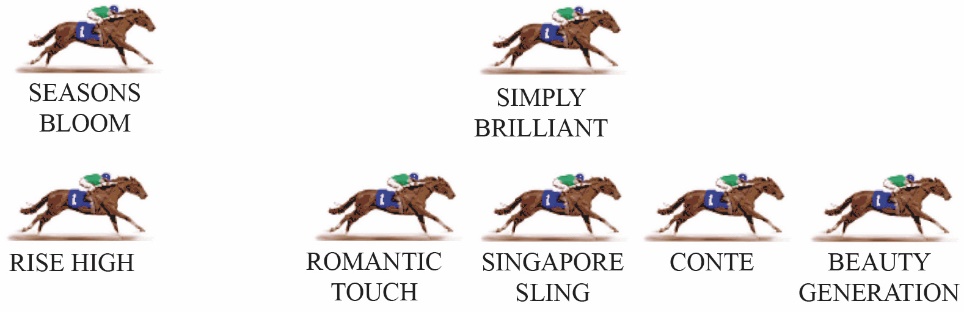 Hong Kong’s champion racehorse and reigning Horse of the Year BEAUTY GENERATION has made front-running his signature tune. He may not necessarily run quick fractions early but he increases the tempo mid-race and puts rivals under pressure before they’re ready. On face value, none of his fellow HK-based invitees can go with him and given the make-up of the field it's hard to see the race being run any different to expectation. In “normal” feature mile races at Sha Tin, the sweet spot has been behind midfield and away from the rail, but in the BEAUTY GENERATION era, those horses are barely competitive.